Załącznik nr 6Lokalizacja tablic dla obszaru Natura 2000 Kościół w Górkach Wielkich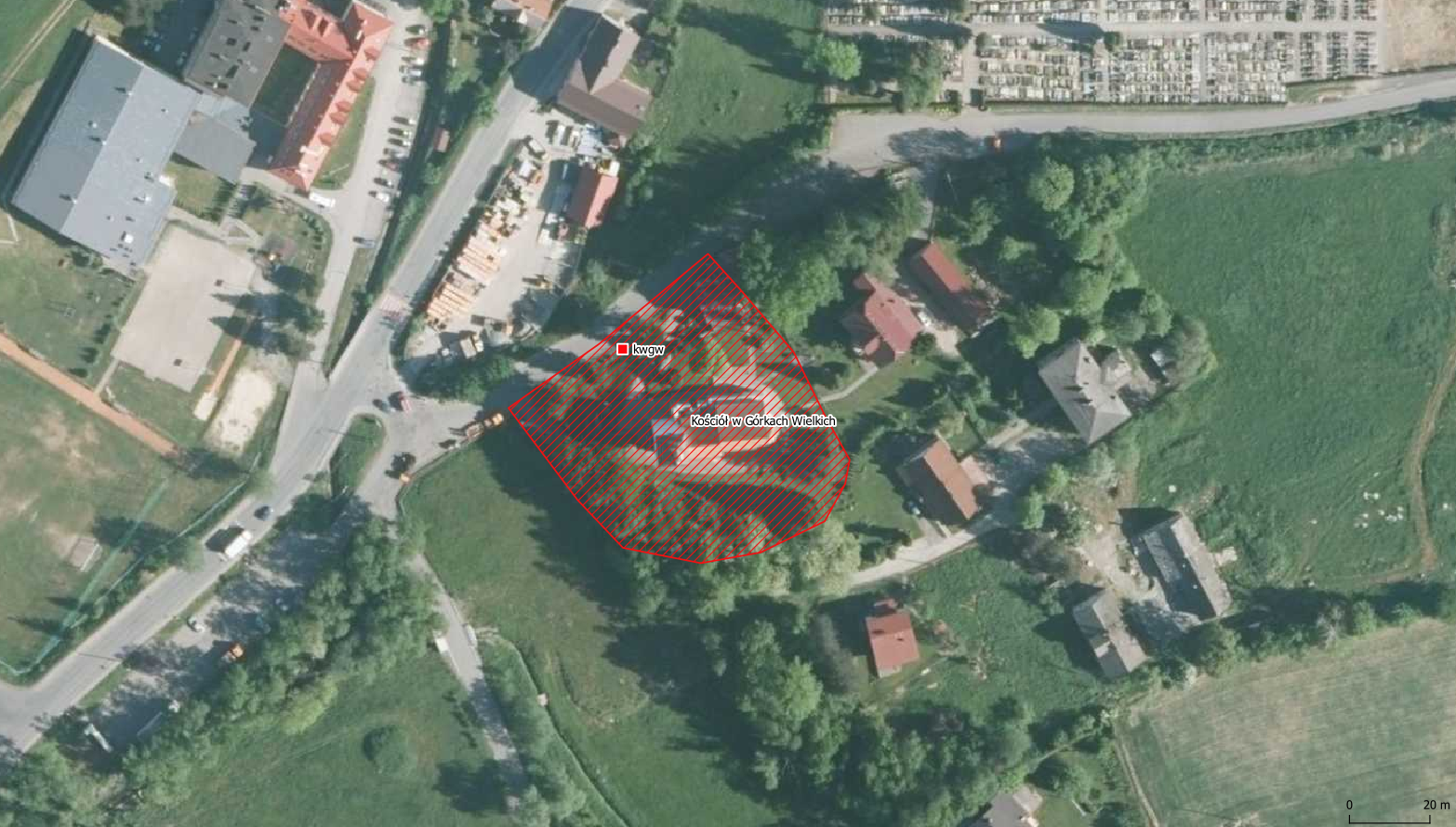 